GALATASARAY ÜNİVERSİTESİ REKTÖRLÜĞÜ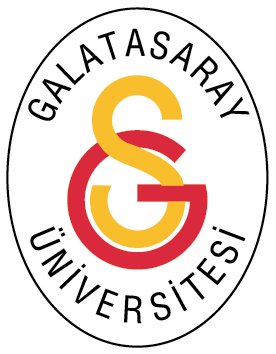 Personel Daire BaşkanlığıGALATASARAY ÜNİVERSİTESİPersonel Daire BaşkanlığıÜNİVERSİTELERARASI KURUL YAZIŞMALARI (DOÇENTLİK SÖZLÜ SINAV) İŞ AKIŞIİş Akışı AdımlarıSorumluİlgili Dokümanlar	         HAYIR            	                                   EVET			 		                                                          EVET		 	                        HAYIR                                                                                                              HAYIR	EVETPersonel Daire Başkanlığı (PDB)Rektör/Genel Sekreterlik/ PDBAkademik Birim/  PDB Rektör/Genel Sekreterlik/ PDBGörevlendirilen Profesörİlgili FakülteRektör/Genel Sekreterlik/ PDBRektör / PDB /      Yazı İşleri Şube MüdürlüğüGörevlendirme belgesiYazıMazeret dilekçesi/ YazıGörevlendirme BelgesiYazı / Sınav tutanaklarıÜniv.Yönetim Kurulu Kararı/YazıÜniv.Yönetim Kurulu Kararı/Yazı/  Sınav tutanakları/ Mazeret dilekçesiYABANCI UYRUKLU ÖĞRETİM ELEMANI İSTİHDAMI İŞ AKIŞIYABANCI UYRUKLU ÖĞRETİM ELEMANI İSTİHDAMI İŞ AKIŞIYABANCI UYRUKLU ÖĞRETİM ELEMANI İSTİHDAMI İŞ AKIŞI	İlk defa göreve başlayacaksa				Görev süresi uzatılacaksa	Göreve başlamadı	İlk defa göreve başlayacaksa				Görev süresi uzatılacaksa	Göreve başlamadı